ZAGADNIENIE NR 2Obowiązujące sygnały alarmowe oraz sposób ich ogłaszania.Jednym z ważniejszych zadań obrony cywilnej, mającym decydujący wpływ na efektywność prowadzonej akcji ratowniczej i udzielenie pomocy poszkodowanej ludności w wypadku zagrożeń czasu pokoju i wojny jest wykrywanie zagrożeń oraz ostrzeganie i alarmowanie, które polega na:uzyskaniu informacji o zbliżaniu się lub stwierdzeniu faktu zaistnienia na określonym terenie niebezpieczeństwa dla zdrowia i życia ludzi związanego ze stosowaniem środków rażenia, wystąpienia klęsk żywiołowych, awarii obiektów technicznych, skażeń chemicznych (toksycznymi lub bojowymi środkami trującymi), promieniotwórczych (reaktorów jądrowych, broni jądrowej), zakażeń biologicznych, powodzi i pożarów lub innych podobnych zdarzeń;określaniu rodzaju, miejsca, skali i skutków zaistniałych zagrożeń oraz oznaczaniu stref niebezpiecznych;ostrzeganiu i alarmowaniu ludności o zbliżającym się niebezpieczeństwie oraz informowaniu o zalecanych zasadach postępowania (zachowania się) obywateli 
w określonej sytuacji.Sygnały alarmowe i komunikaty ostrzegawcze powszechnie obowiązujące na terytorium Rzeczypospolitej PolskiejRODZAJE ALARMÓW, SYGNAŁY ALARMOWEUwaga!  Ogłoszenie rodzaju alarmu w sposób akustyczny: zawsze będzie to:  Modulowany dźwięk syreny w okresie trzech minut   
bez względu na rodzaj alarmuKOMUNIKATY  OSTRZEGAWCZEZałącznik do rozporządzenia Rady Ministrów z dnia 7 stycznia 2013 r. w sprawie systemów wykrywania skażeń (Dz. U. 2013 poz. 96)Sygnały alarmowe i komunikaty ostrzegawcze mogą być wykorzystywane wyłącznie w sytuacji rzeczywistego zagrożenia.Dźwięk syreny elektrycznej jest jednocześnie nakazem do wykonania określonych zadań oraz do uruchomienia (włączenia) odbiornika radiowego ustawionego na częstotliwość 101,6 MHz rozgłośni regionalnej Radia Kraków.Wewnątrz obiektów Uczelni sygnał może być ogłaszany głosem lub przy pomocy technicznych środków przekazu (megafony, syreny, dzwonki, gongi itp.). Sygnał winien być donośny, wyraźny i zrozumiały dla każdego pracownika.Wykorzystywanie sygnałów alarmowych i komunikatów ostrzegawczych w ramach treningów i ćwiczeń możliwe jest po ogłoszeniu rozpoczęcia treningów i ćwiczeń przez właściwe terytorialnie organy administracji publicznej, z 24-godzinnym wyprzedzeniem, w środkach masowego przekazu i w sposób zwyczajowo przyjęty na danym terenie.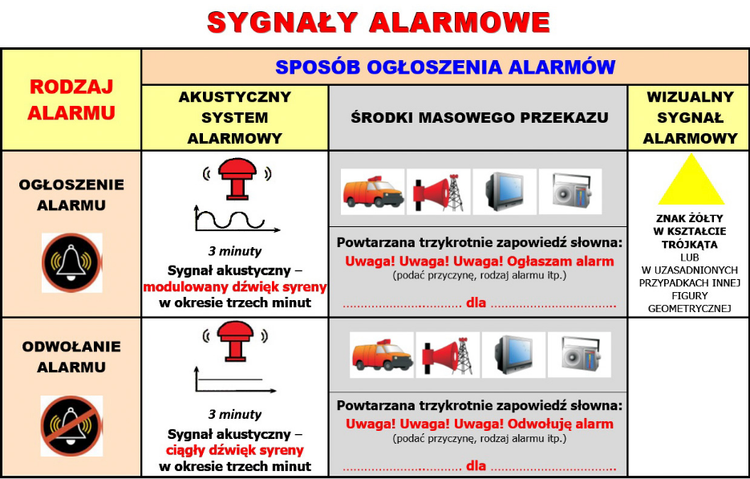 Lp.Rodzaj alarmuSposób ogłoszenia alarmówSposób ogłoszenia alarmówSposób ogłoszenia alarmówLp.Rodzaj alarmuakustyczny system alarmowyśrodki masowego przekazuwizualny sygnał alarmowy1Ogłoszenie 
alarmuModulowany dźwięk syreny 
w okresie trzech minutPowtarzana trzykrotnie zapowiedź słowna:Uwaga!  Uwaga!  Uwaga!  Ogłaszam  alarm                                   (podać przyczynę, rodzaj alarmu itp.)   dla ........................Znak żółty  
w kształcie trójkątalub w uzasadnionych przypadkach innej figury geometrycznej2Odwołanie 
alarmuCiągły dźwięk    syreny w okresie   trzech minutPowtarzana trzykrotnie zapowiedź słowna:Uwaga!  Uwaga!  
Odwołuję alarm           
(podać przyczynę, rodzaj alarmu itp.)  dla ........................Lp.RodzajkomunikatuSposób ogłoszenia komunikatuSposób ogłoszenia komunikatuSposób odwołania komunikatuSposób odwołania komunikatuLp.Rodzajkomunikatuakustyczny system alarmowyśrodki masowego przekazuakustyczny system alarmowyśrodki masowego przekazu1Uprzedzenie 
o zagrożeniu skażeniamiPowtarzana trzykrotnie zapowiedź słowna:Uwaga! Uwaga! Osoby znajdująca się na terenie .......... około godz. ...... min. ...... może nastąpić skażenie ............ (podać rodzaj skażenia) w kierunku ...............................                                                                 (podać kierunek)Powtarzana trzykrotnie zapowiedź słowna:Uwaga! Uwaga! Odwołuję uprzedzenie 
o zagrożeniu ...................................... (podać rodzaj skażenia)dla ......................................2Uprzedzenie 
o zagrożeniu zakażeniamiFormę i treść komunikatu uprzedzenia 
o zagrożeniu zakażeniami ustalają organy 
Państwowej Inspekcji SanitarnejPowtarzana trzykrotnie zapowiedź słowna:Uwaga! Uwaga! Odwołuję uprzedzenie 
o zagrożeniu ............................. (podać rodzaj zakażenia)dla ........................................3Uprzedzenie 
o klęskach żywiołowych 
i zagrożeniu środowiskaPowtarzana trzykrotnie zapowiedź słowna:Informacja o zagrożeniu i sposobie postępowania mieszkańców(podać rodzaj zagrożenia, spodziewany czas wystąpienia i wytyczne dla mieszkańców).Powtarzana trzykrotnie zapowiedź słowna:Uwaga! Uwaga! Odwołuję uprzedzenie 
o zagrożeniu. ..................................... (podać rodzaj klęski)dla ........................................